Please scan for more information or contact:Dr. Kim-Kathie KnudsenSupervisor of Instructional Technology and Online LearningKim-kathie_knudsen@pasd.usMrs. Carolyn RichardsSupervisor of Special EducationCarolyn_richards@pasd.us 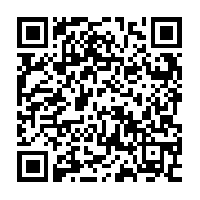 Palmyra Area School DistrictCougar Academy- Special Education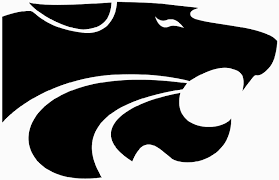 Palmyra School District’s online school serving students in grades K-12Palmyra Area School District is pleased to offer supports and services for students with disabilities through the Cougar Academy beginning the 2020-2021 school year. Paired with the asynchronous (offline lesson) instruction through regular education programming, special education students are provided direct synchronous (live lesson) instruction and supports based on IEP services, goals and/or objectives.  The Cougar Academy special education teacher will provide office time for questions or clarifying needs. Courses and instruction will be based on IEP goals, including, but not limited to, reading, decoding, writing, math, and spelling.  Additional instruction provided includes social skills and executive functioning.  Class schedules and courses will be determined by services outlined in the IEP in collaboration with the IEP team. The Cougar Academy special education teacher will work collaboratively with regular education programming to adapt and/or modify based on IEP accommodations.  The IEP team will continue to comply with Chapter 14 and IDEA regulations and timelines.Progress monitoring will be conducted for IEP goals and/or objectives.  Frequent communication with parents will occur to ensure that students are maintaining progress in academic areas.  Related services (Speech and Language, Occupational Therapy, and Physical Therapy, etc.) will be provided and the IEP team will discuss how implementation of services will occur.Course instructional materials are provided to access the courses via the Internet. The courses are provided to Palmyra Area School District residents tuition free. Cougar Academy students will receive a laptop, printer/scanner/fax, and reimbursement of internet service charges for the school year.For additional questions regarding Cougar Academy programming, please contact Dr. Kim-Kathie Knudsen.  For additional questions regarding special education programming, please contact Mrs. Carolyn Richards. 